АРСТВЕННОЕ 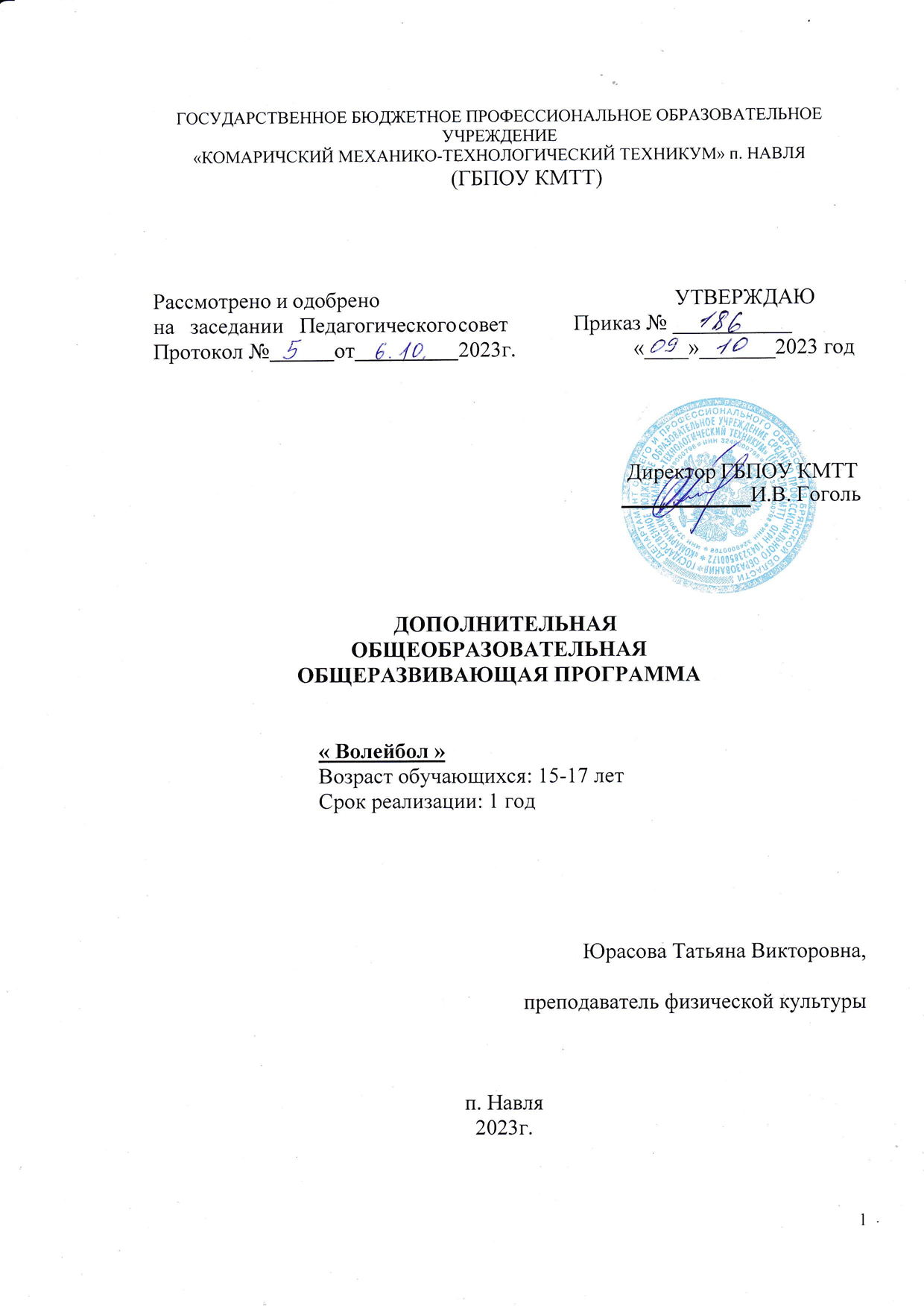 Содержание1.Комплекс основных характеристик программы…………..…..… стр.31.1. Пояснительная записка ……………………………………..….стр.3-51.2. Цели и задачи………………………………………………….… стр. 51.3. Планируемые результаты………………………………………..стр. 7     1.4. Учебный план……………………………………………...…. стр.8-11 1.5. Содержание учебного плана………………………………...стр.12-15 2. Комплекс организационно-педагогических условий………..……стр.162.1. Календарный учебный график………………………  ……..стр.16-18 2.2. Формы аттестации/контроля…………………………... …..стр. 19-232.3. Оценочные материалы…………………………………………..стр.24 2.4. Методическое обеспечение программы…………………….стр.25-26 2.5. Условия реализации программы (Материально-техническое и информационное обеспечение)…………………………….……… стр. 27 2.6. Воспитательный компонент…………………………………….стр.28   3. Список литературы……………………………………………стр.29-301. КОМПЛЕКС ОСНОВНЫХ ХАРАКТЕРИСТИК ПРОГРАММЫ1.1 Пояснительная записка       Дополнительная общеобразовательная (общеразвивающая) программа «Волейбол» предназначена для проведения спортивной работы в системе внеурочной деятельности образовательных учреждений. Данная программа раскрывает учебно-методическую и технико-тактическую части игры в волейбол. Направлена на повышение мотивации студентов, создание условий для развития, укрепление психического и физического здоровья.Дополнительная общеобразовательная (общеразвивающая) программа «Волейбол» составлена на основе опытной программы курса         «Физическое воспитание».Направленность программы: физкультурно-спортивная.Уровень программы: ознакомительный.Актуальность программы.    Современное, быстро развивающееся образование, предъявляет высокие требования к обучающимся и их здоровью.Тем самым, обязывая образовательное учреждение создавать условия, способствующие сохранению и укреплению здоровья, формированию ценностного отношения обучающихся к собственному здоровью и здоровью окружающих. При этом здоровье рассматривается как сложный, многоуровневый феномен, включающий в себя физиологический, психологический и социальный аспекты. Именно образовательное учреждение призвано вооружить ребенка индивидуальными способами ведения здорового образа жизни, нивелируя негативное воздействие социального окружения.Новизна программы заключается в углубленном изучении данного вида спортивной подготовки с применением упражнений на развитие координационных способностей, силовой и беговой выносливости, скорости в беге, овладении техникой двигательных действий и тактическими приемами по данной специализации.Педагогическая целесообразность. Дополнительная общеобразовательная программа секции «Волейбол» включает в себя теоретические знания и практические умения, личностные ориентиры и нормы поведения, обеспечивающие сохранение и укрепление физического и психологического здоровья. Данная программа направлена на формирование культуры здоровья обучающихся, формирование у студентов активной культуры здоровья, напрямую связанной с занятиями спортом, способствующая познавательному и эмоциональному развитию подростков, достижению планируемых результатов освоения программы.Приоритетность проблемы сохранения и укрепления здоровья обучающихся нашла отражение в многочисленных исследованиях ученых. Это подчеркивает необходимость формирования у обучающихся мотивации на ведение здорового образа жизни через организацию культурной здоровьесберегающей практики детей, через деятельные формы взаимодействия, в результате которых только и возможно становление здоровьесберегающей компетентности.Отличительная особенность программы. Данная дополнительная образовательная программа от уже существующих подобных имеет отличительные особенности: разнообразие различных видов двигательной деятельности, целенаправленное влияние на развитие физических качеств (выносливость, ловкость, быстрота, координация движения, гибкость, скорость, сила).Условия реализации программы. Срок реализации программы 1 год. Программа рассчитана на обучающихся 15–17 лет На занятия принимаются все желающие при наличии медицинской справки о допуске врача. Формы и режим занятий. Объединение комплектуется в количестве не менее 12 человек. Занятия группы объединения проводятся 1 раз в неделю по 1 академическому часу. Продолжительность академического часа – 45 мин. Занятие имеет классическую схему: – Вводная часть занятия – 5 мин. – Основная часть – 35 мин. – Заключительная часть – 5 мин1.2 Цель программы: привлечение студентов к систематическим занятиям физической культурой, спортом.Задачи:- формировать у обучающихся потребности в регулярных занятиях физической- культурой и спортом в кружках и спортивных секциях;- развивать и совершенствовать жизненно важных двигательных качеств и умений;- вооружить системой знаний в области физической культуры и спорта.Образовательные:- познакомить студентов с основами волейбола;- развитие важных двигательных навыков и умений;- овладение навыками творческого сотрудничества в коллективных формах занятий физическими упражнениями;- формирование умения самостоятельно выбирать, организовывать ипроводить подходящую игру с учетом особенностей участников, условий иобстоятельств;- обучение способам и приемам сохранения и укрепления собственногоздоровья.Развивающие:- развитие опыта двигательной активности;- развитие навыка самооценки и самоконтроля в отношении собственного здоровья;- формирование  культуры ведения здорового образа жизни;- активизация двигательной активности студентов во внеурочное время;- развитие сообразительности, речи, воображения, ловкости, выносливости.Воспитательные:- воспитание культуры игрового общения, ценностного отношения кспортивным играм как наследию и к проявлению здорового образа жизни;- воспитание бережного отношения к собственному здоровью, потребности в занятиях физической культуры.Возраст обучающихся. Программа рассчитана на студентов в возрасте 15-17  лет; к занятиям допускаются все студенты, желающие заниматься спортом и не имеющие медицинских противопоказаний (имеющие письменное   разрешение врача).Формы и режим занятий. Практические занятия составляют большую часть программы. Занятия проводятся один раз в неделю по два часа. При планировании занятий педагог может вносить в программу коррективы по мере необходимости в зависимости от конкретных условий работы, интересов студентов и их подготовки. Представленная программа секции предусматривает групповую, командную, индивидуальную форму работы. Для активизации учебно-воспитательного процесса педагог использует следующие формы проведения занятий: учебно-тренировочное занятие, товарищеская игра, соревнования, сдача контрольных нормативов, посещение матчей взрослых команд с последующим обсуждением, просмотр и анализ учебных фильмов, участие в городских, региональных, областных соревнованиях.Сроки реализации дополнительной образовательной программы.     В  соответствии с решением поставленных задач, программа предусматривает проведение теоретических и практических занятий.                     В связи с этим проводятся занятия по раздельности и в едином целом выполнения различных упражнений.Программа предусматривает два года обучения. После прохождениягодичного цикла педагог может дополнить программу исходя из своего опыта, специализации и интересов студентов.Время, отведенное на обучение по программе составляет 34 часов в год, в том числе:- теоретических занятий - 4 часов;- практических занятий  - 30часов.1.3 Ожидаемый результат:Прошедшие курс обучения студенты должны знать:- правила игры волейбол;- правила личной гигиены, профилактики травматизма и оказания доврачебной помощи- помощи при занятиях физическими упражнениями.Должны уметь:- технически правильно осуществлять двигательные действия данного вида спорта, использовать их в условиях соревновательной деятельности иорганизации собственного досуга;- контролировать и регулировать функциональное состояние организма при физической нагрузке, добиваться оздоровительного эффекта и совершенствования физических кондиций;- управлять своими эмоциями, эффективно взаимодействовать со взрослыми и сверстниками, владеть культурой общения;- пользоваться современным спортивным инвентарем и оборудованием, специальными техническими средствами.Педагог рекомендует обучающимся вид двигательной активности, определяет оптимальную ЧСС при физической нагрузке, предлагает контрольные упражнения /тесты/ с оздоровительной и профессиональной направленностью, дает методические замечания к проведению самостоятельных занятий в спортивных секций.Оценка знаний и умений по общеобразовательной (общеразвивающей) программе «Волейбол» осуществляется с использованием следующих форм и методов контроля:- текущий контроль: устный опрос;- промежуточный контроль: тестирование;- итоговый контроль: практическое задание.1.4 Учебный план 1.5. Содержание  учебного планаМодуль 1. Вводное занятие «Техника безопасности на занятиях поволейболу».Теория.Введение в программу.Инструктажи по технике безопасности. История развития волейбола в России.Модуль 2. Правила игры.Теория.Соревнования и системы их проведения. Изучение основных правил игры, ведения счета, проведение игры из 3-5 партий. Роль соревнований в спортивной подготовке юных волейболистов. Понятие о методике судейства.Модуль 3. Техника перемещения.Практика.Перемещения. Стойки: основная, низкая.Ходьба. Бег. Перемещение приставными шагами лицом. Боком (правым, левым). Спиной вперед. Двойной шаг. Скачок вперед. Остановка шагом. Сочетание стоек и перемещений. Способы перемещений.Модуль 4. Техника владения мячом.Практика.Нижняя прямая подача. Нижняя боковая подача. Верхняя прямая подача.Верхняя боковая подача. Верхняя прямая подача в прыжке с разбега. О.Р.У.- подача мяча в держателе (подвешенного на шнуре). В стену – расстояние 6-9 м.Отметка на высоте 2м. Через сетку – расстояние 6м, 9м. Из-за лицевой линии в пределы площадки, в правую, в левую половины площадки.Промежуточное тестирование.Модуль 5. Передачи мяча.Практика.Верхняя передача мяча. Нижняя передача. Передача мяча в прыжке. Передача мяча одной рукой. Передача мяча назад. Длинные, короткие, укороченные, высокие, средние, низкие передачи.О.Р.У. - передача мяча, подвешенного на шнуре; над собой – на месте и после перемещения различными способами; с набрасывания партнера – на месте и после перемещения; в парах; в треугольнике; зоны 6 - 3 – 4, 6 – 3 – 2, 5 – 3 – 4, 1– 3 – 2; передачи в стену с изменением высоты и расстояния – на месте и в Сочетании с перемещениями; на точность собственного подбрасывания и партнера.Прием снизу двумя руками: прием мяча, наброшенного партнером – на месте и после перемещения; в парах направляя мяч вперед-вверх, над собой, один на месте, второй перемещается; «жонглирование» стоя на месте и в движении; прием подачи и первая передача в зону нападения.Прием сверху двумя руками: прием мяча после отскока от стены (расстояние 1 –2 м.); после броска партнером через сетку (4-6 м.); прием нижней прямой подачи.Прием мяча от сетки.Модуль 6. Нападающие удары.Практика.Прямой нападающий удар; боковой нападающий удар; с переводом.О.Р.У. - ритм разбега в три шага; ударное движение кистью по мячу: стоя у стены, по мячу на резиновых амортизаторах – стоя и в прыжке; бросок мяча через сетку в прыжке с разбегу; удар по мячу в держателе через сетку в прыжке с разбега; удар через сетку по мячу, подброшенному партнером; удар с передачи.Блокирование: одиночный блок, двойной блок, тройной блок О.Р.У. - одиночное блокирование поролоновых, резиновых мячей «механическим блоком» в зонах 3, 2, 4; «ластами» на кистях – стоя на подставке и в прыжке; ударов по мячу в держателе (подвешенного на шнуре).Модуль 7. Тактическая подготовка.Практика.Индивидуальные действия в защите: выбор места при приеме подачи, при приеме мяча, направленного соперником через сетку, при блокировании (выход в зону «удара»), при страховке партнера, принимающего мяч с подачи, посланного передачей; выбор способа приема мяча от соперника – сверху или снизу. Групповые действия в защите: взаимодействие игроков при приеме подачи и передачи: игроков зон 1 и 5 с игроком зоны 6; игрока зоны 6 с игроками зон 5 и1; игрока зоны 3 с игроками зон 4 и 2; игроков зон 5, 1, 6 с игроками зон 4 и 2 при приеме подачи из передачи (обмана); игроков зон 4 и 2 с игроком зоны 6.Командные действия в защите: расположение игроков при приеме подачи, при системе игры «углом вперед».Модуль 8. Общефизическая подготовка.О.Р.У с предметами, без предметов. ОРУ на месте, в движении.Спортивные и подвижные игры. Игровые упражнения и эстафеты.Акробатические упражнения, беговые упражнения.Ускорения, прыжки, многоскоки.Упражнения на силу, выносливость, ловкость.- Бег 30 м (6 x 5 м).На расстоянии 5 м чертятся две линии – стартовая и контрольная. По зрительному сигналу спортсмен бежит, преодолевая 5 м шесть раз. При изменении движения в обратном направлении обе ноги испытуемого должны пересечь линию.- Прыжок в длину с места.Замер делается от контрольной линии до ближайшего к ней следа испытуемого при приземлении. Из трех попыток берется лучший результат.- Метание набивного мяча массой 1 кг из-за головы двумя руками.Испытуемый стоит у линии, одна нога впереди, держа мяч двумя руками внизу перед собой. Поднимая мяч вверх замахом назад за голову, испытуемый производит бросок вперед.Техническая подготовка.- Испытания на точность передачи.В испытаниях создаются условия, при которых можно получить количественные результаты: устанавливаются ограничители расстояния и высоты передачи - рейки, цветные ленты, обручи (гимнастические), наносятся линии. При передачах из зоны 3 в зоны 2 и 4 расстояние передачи 3 –3,5 м, высота ограничивается3 м, расстояние от сетки – не более 1,5 м. Каждый учащийся выполняет 5 попыток; учитывается количество передач, отвечающих требованиям в испытании, а также качество исполнения передачи (передачи с нарушением правил не засчитываются).- Испытание на точность передачи через сетку.На противоположной стороне площадки очерчивается зона, куда надо послать мяч: в зоне 4 –размером 2 х 1, в зоне 1 и в зоне 6 –размером 3 х 3 м. Каждый обучающийся выполняет 5 попыток в каждую зону. Учитывается количественная и качественная сторона исполнения.Модуль 9. Игровая и соревновательная подготовка.Цель подготовки – обобщение изученного материала и его интегральная реализация, но больше внимания уделяется индивидуальным действиям.Игровая и соревновательная подготовка ведется на ограниченных площадках, с максимальным числом играющих.Принять участие в соревнованиях. Контрольные игры и соревнования.Организация и проведение соревнований. Разбор проведенных игр. Устранение ошибок.Двухсторонняя игра по правилам.Итоговое занятие.Контрольные нормативы. Проверки уровня знаний: двусторонняя игра в волейбол.2.КОМПЛЕКС ОРГАНИЗАЦИОННО-ПЕДАГОГИЧЕСКИХ УСЛОВИЙ2.1 Календарный учебный графикЗанятия проводятся с 1 сентября 2023 по 23 мая 2024 года Каникулы: с 28.12.2023 по 11.01.2024 г.2.2 Форма аттестации/контроляМетапредметные результаты освоения дополнительной общеразвивающей программы:1 Умение самостоятельно определять цели своего обучения, ставить и формулировать для себя новые задачи в учебе и познавательной деятельности, развивать мотивы и интересы своей познавательной деятельности;2.Умение самостоятельно планировать пути достижения целей, в том альтернативные, осознанно выбирать наиболее эффективные способы решения учебных и познавательных задач;3.Умение соотносить свои действия с планируемыми результатами, осуществлять контроль своей деятельности в процессе достижения результата, определять способы действий в рамках предложенных условий и требований, корректировать свои действия в соответствии с изменяющейся ситуацией;4.Умение оценивать правильность выполнения учебной задачи, собственные возможности ее решения;5.Владение основами самоконтроля, самооценки, принятия решений и осуществления осознанного выбора в учебной и познавательной деятельности;6.Умение организовывать учебное сотрудничество и совместную деятельность с тренером-преподавателем и сверстниками; работать индивидуально и в группе: находить общее решение и разрешать конфликты на основе согласования позиций и учета интересов; формулировать, аргументировать и отстаивать свое мнение;7.Умение осознанно использовать речевые средства в соответствии с задачей коммуникации для выражения своих чувств, мыслей и потребностей, планирования и регуляции своей деятельности; владение устной речью.  Личностные результаты освоения дополнительной общеразвивающей программы:1. Адаптация ребенка к условиям детско-взрослой общности;2. Удовлетворенность ребенком своей деятельностью в объединении дополнительного образования, самореализация;3.Повышение творческой активности ребенка, проявление инициативы и любознательности;4. Формирование ценностных ориентаций;5. Формирование мотивов к конструктивному взаимодействию и сотрудничеству со сверстниками и педагогами;6. Навыки в изложении своих мыслей, взглядов;7. Навыки конструктивного взаимодействия в конфликтных ситуациях, толерантное отношение;8. Развитие жизненных, социальных компетенций, таких как: автономность (способность делать выбор и контролировать личную и общественную жизнь); ответственность (способность принимать ответственность за свои действия и их последействия);-мировоззрение (следование социально значимым ценностям);-социальный интерес (способность интересоваться другими и принимать участие в их жизни; готовность к сотрудничеству и помощи даже при неблагоприятных и затруднительных обстоятельствах; склонность человека давать другим больше, чем требовать); -патриотизм и гражданская позиция (проявление гражданско-патриотических чувств);-культура целеполагания (умение ставить цели и их достигать, не ущемляя прав и свобод окружающих людей); умение "презентовать" себя. Формы аттестацииДля оценки уровня освоения дополнительной общеразвивающей программы проводится итоговая аттестация обучающихся в форме сдачи контрольных нормативов по общей и специальной физической подготовке. В начале года проводится входное тестирование.Приём контрольных нормативов проводится в мае тренером-преподавателем. В течение учебного года приём контрольных нормативов проводится для перевода на более высокий уровень подготовки. С целью проверки использования в соревновательных условиях изученных технических приёмов и тактических действий организуется участие обучающихся в соревнованиях различного уровня согласно плану спортивно-массовых мероприятий.   Диагностические средстваПо окончании цикла подготовки, обучающиеся должны выполнить нормативные требования физической подготовленности, а также принять участие в соревнованиях.Участие в соревнованиях:Стартовый уровень. Внутри  техникума  соревнования по волейболуБазовый уровеньМуниципальные соревнования по волейболу.Продвинутый уровень:Межмуниципальные и региональные соревнования по волейболу среди Навлинского района.Контрольные нормативы по физической и технической (на конец учебного года)С целью определения уровня общей и специальной физической подготовленности обучающихся секции по волейболу за основу принимаются контрольные нормативы по ОФП и СФП. Вопросы для устного опроса Вопрос_1: Что такое личная гигиена? Ответ: Личная гигиена – это свод правил, которые помогают поддерживать здоровье, а также предохраняют человека от болезней и преждевременной старости Вопрос_2: Каковы правила личной гигиены? Ответ: Гигиена тела, гигиена волос, гигиена полости рта, гигиена нательного белья и одежды и обуви, гигиена спального места. Вопрос_3: Техника безопасности при занятиях волейболом Ответ: Требования безопасности перед началом занятий. 1. Надеть спортивную форму и обувь с нескользкой подошвой. 2. Тщательно проверить отсутствие посторонних предметов вблизи стола. 3. Провести физическую разминку. 4. Внимательно прослушать инструктаж по ТБ при игре в волейбол.. Требования безопасности во время занятий. 1. Во время занятий на площадке не должно быть посторонних лиц. 2. При выполнении прыжков, столкновениях и падениях игрок должен уметь применять приёмы самостраховки. 3. Соблюдать игровую дисциплину. 4. Не вести игру влажными руками. 5. Знать правила игры. Требования безопасности по окончании занятий. 1. Убрать спортивный инвентарь в места для его хранения. 2. Снять спортивную форму и спортивную обувь. 3. Принять душ или тщательно вымыть лицо и руки с мылом. 4. О всех недостатках, отмеченных во время занятия-игры, сообщить учителю-тренеру. Требования безопасности в аварийных ситуациях. 1. При плохом самочувствии прекратить занятия и сообщить об этом преподавателю. 2. При получении травмы немедленно сообщить о случившемся преподавателю.Вопрос 4: Кто допускается до занятий по волейболу? Ответ: К занятиям по волейболу допускаются обучающиеся, прошедшие медицинский осмотр и инструктаж по технике безопасности. Вопрос 5: Когда появилась игра «Волейбол»? Ответ: История игры начинается с 9 февраля, в 1895  году Вопрос 6: В каком году «Волейбол » стал видом Олимпийских игр? Ответ: с 1960  года волейбол  стал олимпийским видом спорта. Задания для зачета 1. Правильное выполнение упражнений с мячом. 2.Соревнование по волейболу. 2.3 Оценочные материалыЗачетные нормативы для первого года обученияПримечание: общая оценка за зачет выставляется по накопительной системе.2.4 Методическое обеспечение программыДля реализации дополнительной общеобразовательной (общеразвивающей) программы «Волейбол» используется специальная литература по тактике, технике, правилам соревнований по волейболу, техническим приемам и тактическим действиям в волейболе, сборник тренировочных упражнений и общеразвивающих упражнений. Для эффективности средств в обучении волейболу применяются следующие методы:- ознакомление с разучиваемым приемом. Здесь используется рассказ, показ и объяснение. Личный показ дополняется демонстрацией наглядных пособий: видеозаписей, схем и т.д. Показ чередуется с объяснениями;- изучение приема в упрощенных условиях. Здесь используются методы управления (команды, распоряжение, зрительные и слуховые сигналы, зрительные ориентиры, технические средства и т.д.), двигательной наглядности (непосредственная помощь педагога, применение вспомогательного оборудования), информации (сила удара по мячу, точность попадания, световая или звуковая индикация);- изучение приема или действия в усложненных условиях. Здесь применяются:повторный метод, метод усложнений условий выполняемого приема, игровой и соревновательный методы, сопряженный метод, круговая тренировка.Повторный метод на этом этапе является основным. Сопряженный и игровой методы позволяют одновременно решать задачи по совершенствованию техники и развитию специальных физических качеств, а также технико-тактической подготовки и комплексной, игровой;- закрепление приема в игре. Здесь используется метод анализа выполнения движений, специальные задания в игре по технико-тактической подготовке, игровой и соревновательный методы. Высшим уровнем закрепления навыка является соревнование. Большие возможности заложены в применении активных методов обучения. Среди них – элементы проблемного ьобучения (постановка проблемных вопросов) и методов самооценки успеваемости. Постановка проблемных вопросов ведет к созданию ситуации поискового решения, а самооценка – к активизации двигательной деятельности, что в целом содействует значительному повышению интереса и творческой активности обучающихся.В работе используются методические разработки по выполнению упражнений для развития физических качеств: быстроты, ловкости, силы и выносливости. Методические материалы по психологической подготовке, сборники правил игры, соревнований и системы их проведения. Разработки положений о соревнованиях, подвижных и спортивных играх. Методические разработки открытых занятий, таблицы игр, тематические тесты, видеоуроки по волейболу.Материально-техническое обеспечение программы:Наличие спортивного зала (24х14м);Наличие спортивного инвентаря:волейбольные мячи;скакалки;гимнастическая стенка;гимнастические скамейки;сетка волейбольная;щиты с корзинами;набивные мячи;секундомер.2.5 Условия реализации программы: (материально-техническое,  кадровое,  информационное обеспечение)Материально-техническое обеспечение программыПеречень учебного инвентаря и оборудования2.6 Воспитательный компонентВоспитательные возможности волейбола:Волейбол - одна из наиболее распространенных игр. Массовый, подлиннонародный характер волейбола объясняется его высокой эмоциональностью идоступностью, основанной на простоте правил игры и несложности оборудования.Особым достоинством волейбола, как средства физического воспитания, является его специфическое качество - возможность самодозирования нагрузки, то есть соответствие между подготовленностью игрока и нагрузкой, которую он получает.Это делает волейбол игрой, доступной для людей всех возрастов.Волейбол - командный вид спорта. Смысл игры заключается в том, чтобы не дать мячу упасть на своей площадке, прилагая все усилия для падения его на площадке, противоположной команды. Действия играющих, ограниченные правилами, выполняются игровыми приемами: подачей, передачей, нападающим ударом, блокированием. В игре участвуют 12 игроков, по 6 с каждой стороны. Для игры характерны разнообразные чередования движений, быстрая смена ситуаций, изменения интенсивности и продолжительности действия каждого игрока.Условия игровой деятельности приучают занимающихся: подчинять свои действия интересам коллектива в достижении общей цели; действовать с максимальным напряжением своих сил и возможностей, преодолевать трудности в ходе спортивной игры; постоянно следить за ходом игры, мгновенно оценивать изменившуюся обстановку и принимать правильные решения. Эти особенности способствуют воспитанию у обучающихся моральных качеств личности, совершенствованию основных физических качеств, а также имеют важное профессионально-прикладное значение для учащихся профессиональных заведений при овладении ими профессий.3. СПИСОК ЛИТЕРАТУРЫ1. Беляев А.В.. Волейбол на уроке физической культуры. - 2-е изд. - М.: Физкультура и спорт, 2005. - 144 с.2. Беляев А.В., Булыкина Л.В. Волейбол: теория и методика тренировки. - М.: Физкультура и спорт, 2007. - 184 с.3. Беляев А.В., Савин М.В. Волейбол: Учебник для вузов ФК. - М., 2002. - 368 с.4. Волейбол: Учебник для вузов ФК./ Под ред. Клещева Ю.Н., Айриянца А.Г. - 3-е изд., испр., доп. - М.: Физкультура и спорт, 1985. - 270 с.5. Волейбол: Учебная программа для детско-юношеских школ олимпийского резерва. - М., 2005. - 112 с.6. Железняк Ю.Д. Юный волейболист: Учеб. пособие для тренеров. - М., 1988. - 192 с.7. Железняк Ю.Д., Ивойлов А.В. Волейбол: Учебник для институтов физической культуры. - http://www.sportlib.ru.8. Железняк Ю.Д., Кунянский В.А. Волейбол: У истоков мастерства /Под ред. Ю.В. Питерцева. - М., 1998. - 144 с.9. Ивойлов А.В. Волейбол. Очерки по биомеханике и методике тренировки. - М., 1981. - 152 с.10. Ивойлов А.В. Волейбол. Учебное пособие для студентов факультетов физ. воспитания педагогических институтов. - Минск, «Вышейш. Школа», 1974. - 288 с.11. Лопатченко Н.М., Троицкая Л.П., Ширямов С.И. Обучение студентов волейболу в Томском государственном университете.: Учебное пособие. - Томск, 1996. - 64 с.12. Озолин Н.Г. Настольная книга тренера. Наука побеждать. - М.:Астрель: АСТ, 2006. - 863 с.13. Платонов В. Моя профессия - игра. Книга тренера. - СПб., Издательство «Русско - Балтийский информационный центр «БЛИЦ», 2007. - 280 с.14. Современный волейбол. Тренировка. Управление. Тенденции./Проект: тренерская комиссия ВФВ представляет: выпуск № 1, - М., 2008. - 32 с.15. Спортивные игры: Учебник для студ. высш. пед. учеб. завед../Под ред. Ковалева В.Д. - М., Просвещение, 1988. - 304 с.16. Спортивные игры: Техника, тактика обучения: Учебник для студ. высш. пед. учеб. завед../Под ред. Железняка Ю.Д., Портнова Ю.М - М., 2001. - 520 с.17. Спортивные игры: Совершенствование спортивного мастерства: Учебник для студ. высш. пед. учеб. завед../Под ред. Железняка Ю.Д., Портнова Ю.М - М., 2004. - 400 с.18. Холодов Ж.К., Кузнецов В.С. Теория и методика физического воспитания и спорта: Учеб. пособие для студ. высш. учеб. заведений. - 2-е изд., испр. и доп. - М., 2002. - 480 с.19. Чехов О. Основы волейбола. - М., Физкультура и спорт, 1979. - 168с.20. Шнейдер В.Ю. Методика обучения игре в волейбол: Методическое пособие для студентов ФФК. - М., ЧЕЛОВЕК, Олимпия, 2007. - 56 с.№Изучаемый материалОбщее количество часовТеоретические занятияПрактические занятия№Изучаемый материалПрактические занятия1.Модуль 1. Вводное занятие «Техникабезопасности на занятиях по волейболу».Введение в программу.1112. Модуль 2. Правила игры в волейбол. 1113. Модуль 3. Техника перемещения. 113.Техника перемещения: стойки Техника перемещения: ходьба 30мин.30мин.3.Техника перемещения: бег Техника перемещения: скачок 30мин.30мин.4. Модуль 4. Техника владения мячом. 44Техника владения мячом: подача нижняя 11Техника владения мячом: нижняя боковая11Техника владения мячом: подача верхняя 11Техника владения мячом: верхняябоковая115. Модуль 5. Передачи мяча. 33Передачи мяча: верхняя передача. Передачи мяча: нижняя передача.11Передачи мяча: передача в прыжке Передачи мяча: одной рукой 30мин30минПередачи мяча: передача назад Передачи мяча: длинные, короткие, укороченные30мин30минПередачи мяча: высокие, средние, низкие Передачи мяча: с отвлекающимидействиям116.Модуль 6. Нападающие удары. 33Нападающий удар: прямой нападающийудар11Нападающий удар: с переводом 11Нападающий удар: боковой нападающий удар 117. Модуль 7. Тактическая подготовка. 22Техника перемещения Стойка защитника Техника владения мячом: прием мяча снизу двумя рукамиТехника владения мячом: прием снизу одной рукой11Техника владения мячом: прием мяча сверху118 Модуль   8. Общефизическаяподготовка.66Блокирование: постановка блока11Блокирование: прыжка 11Блокирование: постановка рук Блокирование: приземления 11Прием мяча от сетки 11Бег: 30 м (6 x 5 м) Прыжок в длину с места 11Метание набивного мяча массой 1 кг из-за головы двумя руками119.Модуль 9. Игровая исоревновательная подготовка.1313Учебная игра по заданию 33Двусторонняя игра по правилам 33Двусторонняя игра в волейбол 33Итоговое занятие 44ИТОГО: 3434№ппМесяцЧислоВремя проведения занятийФорма занятияКол-во часовТема занятияМесто проведенияФорма контроля1сентябрь0714.00-14.45Тради-ционная1«Техникабезопасности на занятиях по волейболу».Введение в программу.Спортивный залопрос2сентябрь1414.00-14.45Тради-ционная1Правила игры в волейбол.Спортивный залопрос3сентябрь2114.00-14.45Тради-ционная1Техника перемещения: стойкиТехника перемещения: ходьба Техника перемещения: бегТехника перемещения: скачокСпортивный залопрос4сентябрь2814.00-14.45Практи-ческое1Техника владения мячом: подача нижняяСпортивный залтестиро-вание5октябрь514.00-14.45Практи-ческое1Техника владения мячом: нижняя боковаяСпортивный залтестиро-вание6октябрь1214.00-14.45Практи-ческое1Техника владения мячом: подача верхняяСпортивный залтестиро-вание7октябрь1914.00-14.45Практи-ческое1Техника владения мячом: верхняябоковаяСпортивный залтестиро-вание8октябрь2614.00-14.45Практи-ческое1Передачи мяча: верхняя передача.Передачи мяча: нижняя передача.Передачи мяча: передача в прыжкеПередачи мяча: одной рукойСпортивный залтестиро-вание9ноябрь214.00-14.45Практи-ческое1Передачи мяча: передача назадПередачи мяча: длинные, короткие, укороченныеСпортивный залтестиро-вание10ноябрь914.00-14.45Практи-ческое1Передачи мяча: высокие, средние, низкиеПередачи мяча: с отвлекающимидействиямСпортивный залтестиро-вание11ноябрь1614.00-14.45Практи-ческое1Нападающий удар: прямой нападающийударСпортивный залтестиро-вание12ноябрь2314.00-14.45Практи-ческое1Нападающий удар: с переводомСпортивный залтестиро-вание13ноябрь3014.00-14.45Практи-ческое1Нападающий удар: боковой нападающий ударСпортивный залтестиро-вание14декабрь714.00-14.45Практи-ческое1Техника перемещенияСтойка защитникаТехника владения мячом: прием мяча снизу двумя рукамиСпортивный залтестиро-вание15декабрь1414.00-14.45Практи-ческое1Техника владения мячом: прием снизу одной рукой. Техника владения мячом: прием мяча сверхуСпортивный залтестиро-вание16декабрь2114.00-14.45Практи-ческое1Блокирование: постановка блокаСпортивный залтестиро-вание17январь1814.00-14.45Практи-ческое1Блокирование: прыжкаСпортивный залтестиро-вание18январь2514.00-14.45Практи-ческое1Блокирование: постановка рукБлокирование: приземленияСпортивный залтестиро-вание19февраль114.00-14.45Практи-ческое1Прием мяча от сеткиСпортивный залтестиро-вание20февраль814.00-14.45Практи-ческое1Бег: 30 м (6 x 5 м)Прыжок в длину с местаСпортивный залтестиро-вание21февраль1514.00-14.45Практи-ческое1Метание набивного мяча массой 1 кг из-за головы двумя рукамиСпортивный залтестиро-вание22февраль2214.00-14.45Практи-ческое1Учебная играСпортивный залтестиро-вание23февраль2914.00-14.45Практи-ческое1Учебная играСпортивный залтестиро-вание24март714.00-14.45Практи-ческое1Учебная играСпортивный залзачет25март1414.00-14.45Практи-ческое1Двусторонняя игра по правиламСпортивный залзачет26март2114.00-14.45Практи-ческое1Двусторонняя игра по правиламСпортивный залзачет27март2814.00-14.45Практи-ческое1Двусторонняя игра по правиламСпортивный залзачет28апрель414.00-14.45Сорев-нование.1Двусторонняя игра в волейболСпортивный залитоговое тестиро-вание29апрель1114.00-14.45Сорев-нование.1Двусторонняя игра в волейболСпортивный залитоговое тестиро-вание30апрель1814.00-14.45Сорев-нование.1Двусторонняя игра в волейболСпортивный залитоговое тестиро-вание31апрель2514.00-14.45Сорев-нование.1Итоговое занятиеСпортивный залитоговое тестиро-вание32май214.00-14.45Сорев-нование.1Итоговое занятиеСпортивный залитоговое тестиро-вание33май1614.00-14.45Сорев-нование.1Итоговое занятиеСпортивный залитоговое тестиро-вание34май2314.00-14.45Сорев-нование.1Итоговое занятиеСпортивный залитоговое тестиро-ваниеВиды упражненийоценкиоценкиоценкиоценкиоценкиоценкиВиды упражненийюношиюношиюношидевушкидевушкидевушкиВиды упражнений«5»«4»«3»«5»«4»«3»Бег 100м,с15.315.816.517.217.518.0Бег 500м. мин, с---1.502.002.10Бег 1000м. мин.с.3.203.354.00---Бег 2000м. мин. с.---12.0012.5014.00Бег 3000м. мин.с.13.5014.3016.00---Метание гранаты:500гр.700гр.---201614Метание гранаты:500гр.700гр.292523Прыжки в длину с места. м. см. 2.202.102.001.801.701.60Прыжки в длину с разбега, м.см.4.404.204.003.753.403.10Челночный бег 3х10м (с.) 8.08.58.89.410.310.8Поднимание туловища из положения, лежа на спине, руки за голову, раз.---302218Сгибание разгибание рук в упоре лежа, раз.2017151087Подтягивание на перекладине, раз.976Техническиесредстваобучения (ТСО)Инструменты иприспособления общегопользованияИнструменты иприспособленияиндивидуальногопользованияАудиальные иаудиовизуальныетехнические средства:компьютераудио-видеоматериалыдискифлешкиВолейбольная сетка,гимнастическая скамейка,Спортивный инвентарь:мячи,гантели,гириСпортивный инвентарь:скакалка,гимнастическая палка,волейбольный мяч,набивной мячСпортивная форма:манишка,спортивная обувь